    ESOGÜ Karşılaştırmalı Edebiyat Bölümü Ders Bilgi Formu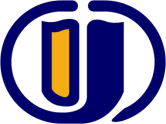 Dersin Öğretim Üyesi:  İmza: 	 								Tarih: DÖNEM BAHARDERSİN KODU1219049DERSİN ADI ARAPÇA VIII YARIYILHAFTALIK DERS SAATİHAFTALIK DERS SAATİHAFTALIK DERS SAATİHAFTALIK DERS SAATİHAFTALIK DERS SAATİHAFTALIK DERS SAATİDERSİNDERSİNDERSİNDERSİNDERSİNYARIYILTeorikTeorikUygulamaLaboratuarLaboratuarLaboratuarKredisiAKTSTÜRÜTÜRÜDİLİ8220 00023ZORUNLU ( )  SEÇMELİ ( X  )ZORUNLU ( )  SEÇMELİ ( X  )ArapçaDERSİN KATEGORİSİDERSİN KATEGORİSİDERSİN KATEGORİSİDERSİN KATEGORİSİDERSİN KATEGORİSİDERSİN KATEGORİSİDERSİN KATEGORİSİDERSİN KATEGORİSİDERSİN KATEGORİSİDERSİN KATEGORİSİDERSİN KATEGORİSİDERSİN KATEGORİSİGenel EdebiyatGenel EdebiyatYabancı DilYabancı DilYabancı DilYabancı DilKarşılaştırmalı EdebiyatKarşılaştırmalı EdebiyatKarşılaştırmalı EdebiyatKarşılaştırmalı EdebiyatKarşılaştırmalı EdebiyatSosyal BilimXXXXDEĞERLENDİRME ÖLÇÜTLERİDEĞERLENDİRME ÖLÇÜTLERİDEĞERLENDİRME ÖLÇÜTLERİDEĞERLENDİRME ÖLÇÜTLERİDEĞERLENDİRME ÖLÇÜTLERİDEĞERLENDİRME ÖLÇÜTLERİDEĞERLENDİRME ÖLÇÜTLERİDEĞERLENDİRME ÖLÇÜTLERİDEĞERLENDİRME ÖLÇÜTLERİDEĞERLENDİRME ÖLÇÜTLERİDEĞERLENDİRME ÖLÇÜTLERİDEĞERLENDİRME ÖLÇÜTLERİYARIYIL İÇİYARIYIL İÇİYARIYIL İÇİYARIYIL İÇİYARIYIL İÇİFaaliyet türüFaaliyet türüFaaliyet türüFaaliyet türüFaaliyet türüSayı%YARIYIL İÇİYARIYIL İÇİYARIYIL İÇİYARIYIL İÇİYARIYIL İÇİI. Ara SınavI. Ara SınavI. Ara SınavI. Ara SınavI. Ara Sınav1 25 YARIYIL İÇİYARIYIL İÇİYARIYIL İÇİYARIYIL İÇİYARIYIL İÇİII. Ara SınavII. Ara SınavII. Ara SınavII. Ara SınavII. Ara Sınav 125 YARIYIL İÇİYARIYIL İÇİYARIYIL İÇİYARIYIL İÇİYARIYIL İÇİKısa SınavKısa SınavKısa SınavKısa SınavKısa SınavYARIYIL İÇİYARIYIL İÇİYARIYIL İÇİYARIYIL İÇİYARIYIL İÇİÖdevÖdevÖdevÖdevÖdevYARIYIL İÇİYARIYIL İÇİYARIYIL İÇİYARIYIL İÇİYARIYIL İÇİProjeProjeProjeProjeProjeYARIYIL İÇİYARIYIL İÇİYARIYIL İÇİYARIYIL İÇİYARIYIL İÇİRaporRaporRaporRaporRaporYARIYIL İÇİYARIYIL İÇİYARIYIL İÇİYARIYIL İÇİYARIYIL İÇİDiğer (………)Diğer (………)Diğer (………)Diğer (………)Diğer (………)YARIYIL SONU SINAVIYARIYIL SONU SINAVIYARIYIL SONU SINAVIYARIYIL SONU SINAVIYARIYIL SONU SINAVI1 50 VARSA ÖNERİLEN ÖNKOŞUL(LAR)VARSA ÖNERİLEN ÖNKOŞUL(LAR)VARSA ÖNERİLEN ÖNKOŞUL(LAR)VARSA ÖNERİLEN ÖNKOŞUL(LAR)VARSA ÖNERİLEN ÖNKOŞUL(LAR) Dersin ön koşulu bulunmamaktadır. Dersin ön koşulu bulunmamaktadır. Dersin ön koşulu bulunmamaktadır. Dersin ön koşulu bulunmamaktadır. Dersin ön koşulu bulunmamaktadır. Dersin ön koşulu bulunmamaktadır. Dersin ön koşulu bulunmamaktadır.DERSİN KISA İÇERİĞİDERSİN KISA İÇERİĞİDERSİN KISA İÇERİĞİDERSİN KISA İÇERİĞİDERSİN KISA İÇERİĞİ Orta düzeyde Arapça  grameri öğretilir, orta zorlukta Arapça metinler okutulur. Orta düzeyde Arapça  grameri öğretilir, orta zorlukta Arapça metinler okutulur. Orta düzeyde Arapça  grameri öğretilir, orta zorlukta Arapça metinler okutulur. Orta düzeyde Arapça  grameri öğretilir, orta zorlukta Arapça metinler okutulur. Orta düzeyde Arapça  grameri öğretilir, orta zorlukta Arapça metinler okutulur. Orta düzeyde Arapça  grameri öğretilir, orta zorlukta Arapça metinler okutulur. Orta düzeyde Arapça  grameri öğretilir, orta zorlukta Arapça metinler okutulur.DERSİN AMAÇLARIDERSİN AMAÇLARIDERSİN AMAÇLARIDERSİN AMAÇLARIDERSİN AMAÇLARI Bu derste öğrencilerin orta düzeyde Arapça öğrenmeleri amaçlanır. Bu derste öğrencilerin orta düzeyde Arapça öğrenmeleri amaçlanır. Bu derste öğrencilerin orta düzeyde Arapça öğrenmeleri amaçlanır. Bu derste öğrencilerin orta düzeyde Arapça öğrenmeleri amaçlanır. Bu derste öğrencilerin orta düzeyde Arapça öğrenmeleri amaçlanır. Bu derste öğrencilerin orta düzeyde Arapça öğrenmeleri amaçlanır. Bu derste öğrencilerin orta düzeyde Arapça öğrenmeleri amaçlanır.DERSİN MESLEK EĞİTİMİNİ SAĞLAMAYA YÖNELİK KATKISIDERSİN MESLEK EĞİTİMİNİ SAĞLAMAYA YÖNELİK KATKISIDERSİN MESLEK EĞİTİMİNİ SAĞLAMAYA YÖNELİK KATKISIDERSİN MESLEK EĞİTİMİNİ SAĞLAMAYA YÖNELİK KATKISIDERSİN MESLEK EĞİTİMİNİ SAĞLAMAYA YÖNELİK KATKISI Bu ders öğrencilerin Arapça öğrenmelerini böylelikle Arap edebiyatını orijinal metinlerden okuyabilmelerini sağlar. Bu ders öğrencilerin Arapça öğrenmelerini böylelikle Arap edebiyatını orijinal metinlerden okuyabilmelerini sağlar. Bu ders öğrencilerin Arapça öğrenmelerini böylelikle Arap edebiyatını orijinal metinlerden okuyabilmelerini sağlar. Bu ders öğrencilerin Arapça öğrenmelerini böylelikle Arap edebiyatını orijinal metinlerden okuyabilmelerini sağlar. Bu ders öğrencilerin Arapça öğrenmelerini böylelikle Arap edebiyatını orijinal metinlerden okuyabilmelerini sağlar. Bu ders öğrencilerin Arapça öğrenmelerini böylelikle Arap edebiyatını orijinal metinlerden okuyabilmelerini sağlar. Bu ders öğrencilerin Arapça öğrenmelerini böylelikle Arap edebiyatını orijinal metinlerden okuyabilmelerini sağlar.DERSİN ÖĞRENİM ÇIKTILARIDERSİN ÖĞRENİM ÇIKTILARIDERSİN ÖĞRENİM ÇIKTILARIDERSİN ÖĞRENİM ÇIKTILARIDERSİN ÖĞRENİM ÇIKTILARI Bu dersin sonunda öğrenciler;1.Sıra sayılarını öğrenir,2. Kade ve benzerleri konularını öğrenir,3. Atıf edatlarını ve şart Edatlarını öğrenir, 4. Lafzi İzafeti, Sebebi Sıfat konularını öğrenir,5. Orta düzeydeki Arapça metinleri okuyup anlayabilir, orta düzeyde Arapça konuşabilir. Bu dersin sonunda öğrenciler;1.Sıra sayılarını öğrenir,2. Kade ve benzerleri konularını öğrenir,3. Atıf edatlarını ve şart Edatlarını öğrenir, 4. Lafzi İzafeti, Sebebi Sıfat konularını öğrenir,5. Orta düzeydeki Arapça metinleri okuyup anlayabilir, orta düzeyde Arapça konuşabilir. Bu dersin sonunda öğrenciler;1.Sıra sayılarını öğrenir,2. Kade ve benzerleri konularını öğrenir,3. Atıf edatlarını ve şart Edatlarını öğrenir, 4. Lafzi İzafeti, Sebebi Sıfat konularını öğrenir,5. Orta düzeydeki Arapça metinleri okuyup anlayabilir, orta düzeyde Arapça konuşabilir. Bu dersin sonunda öğrenciler;1.Sıra sayılarını öğrenir,2. Kade ve benzerleri konularını öğrenir,3. Atıf edatlarını ve şart Edatlarını öğrenir, 4. Lafzi İzafeti, Sebebi Sıfat konularını öğrenir,5. Orta düzeydeki Arapça metinleri okuyup anlayabilir, orta düzeyde Arapça konuşabilir. Bu dersin sonunda öğrenciler;1.Sıra sayılarını öğrenir,2. Kade ve benzerleri konularını öğrenir,3. Atıf edatlarını ve şart Edatlarını öğrenir, 4. Lafzi İzafeti, Sebebi Sıfat konularını öğrenir,5. Orta düzeydeki Arapça metinleri okuyup anlayabilir, orta düzeyde Arapça konuşabilir. Bu dersin sonunda öğrenciler;1.Sıra sayılarını öğrenir,2. Kade ve benzerleri konularını öğrenir,3. Atıf edatlarını ve şart Edatlarını öğrenir, 4. Lafzi İzafeti, Sebebi Sıfat konularını öğrenir,5. Orta düzeydeki Arapça metinleri okuyup anlayabilir, orta düzeyde Arapça konuşabilir. Bu dersin sonunda öğrenciler;1.Sıra sayılarını öğrenir,2. Kade ve benzerleri konularını öğrenir,3. Atıf edatlarını ve şart Edatlarını öğrenir, 4. Lafzi İzafeti, Sebebi Sıfat konularını öğrenir,5. Orta düzeydeki Arapça metinleri okuyup anlayabilir, orta düzeyde Arapça konuşabilir.TEMEL DERS KİTABITEMEL DERS KİTABITEMEL DERS KİTABITEMEL DERS KİTABITEMEL DERS KİTABIFarklı kaynaklardan seçilmiş Arapça metinler. Güler İ-Günday H.-Şahin Ş. (2001), Arapça Dilbilgisi (Nahiv Bilgisi), Alfa Basın Yayım, İstanbul.Günday H.-Şahin Ş. (2001), Arapça Dilbilgisi (Sarf Bilgisi), Alfa Basın Yayım, İstanbul.Farklı kaynaklardan seçilmiş Arapça metinler. Güler İ-Günday H.-Şahin Ş. (2001), Arapça Dilbilgisi (Nahiv Bilgisi), Alfa Basın Yayım, İstanbul.Günday H.-Şahin Ş. (2001), Arapça Dilbilgisi (Sarf Bilgisi), Alfa Basın Yayım, İstanbul.Farklı kaynaklardan seçilmiş Arapça metinler. Güler İ-Günday H.-Şahin Ş. (2001), Arapça Dilbilgisi (Nahiv Bilgisi), Alfa Basın Yayım, İstanbul.Günday H.-Şahin Ş. (2001), Arapça Dilbilgisi (Sarf Bilgisi), Alfa Basın Yayım, İstanbul.Farklı kaynaklardan seçilmiş Arapça metinler. Güler İ-Günday H.-Şahin Ş. (2001), Arapça Dilbilgisi (Nahiv Bilgisi), Alfa Basın Yayım, İstanbul.Günday H.-Şahin Ş. (2001), Arapça Dilbilgisi (Sarf Bilgisi), Alfa Basın Yayım, İstanbul.Farklı kaynaklardan seçilmiş Arapça metinler. Güler İ-Günday H.-Şahin Ş. (2001), Arapça Dilbilgisi (Nahiv Bilgisi), Alfa Basın Yayım, İstanbul.Günday H.-Şahin Ş. (2001), Arapça Dilbilgisi (Sarf Bilgisi), Alfa Basın Yayım, İstanbul.Farklı kaynaklardan seçilmiş Arapça metinler. Güler İ-Günday H.-Şahin Ş. (2001), Arapça Dilbilgisi (Nahiv Bilgisi), Alfa Basın Yayım, İstanbul.Günday H.-Şahin Ş. (2001), Arapça Dilbilgisi (Sarf Bilgisi), Alfa Basın Yayım, İstanbul.Farklı kaynaklardan seçilmiş Arapça metinler. Güler İ-Günday H.-Şahin Ş. (2001), Arapça Dilbilgisi (Nahiv Bilgisi), Alfa Basın Yayım, İstanbul.Günday H.-Şahin Ş. (2001), Arapça Dilbilgisi (Sarf Bilgisi), Alfa Basın Yayım, İstanbul.YARDIMCI KAYNAKLARYARDIMCI KAYNAKLARYARDIMCI KAYNAKLARYARDIMCI KAYNAKLARYARDIMCI KAYNAKLAR Attar, Samar (1988), Modern Arabic The Arab-European Encounter, An Advanced Course for Foreign Students, Libraire du Liban, Beirut.Bedr, Fevziye Ahmed(2004), El-Esas fi Ta’limi’l-Arabiyye li’n-Natıkîne Bigayriha, Amman.Yıldız M-Ceviz N. (2008), Arapça Yazılı Anlatım (Kompozisyon) , Elif Yayınları, İstanbul.Yıldız M., Avşar E., (2009), Arapça Seçme Hikayeler 4. Kitap, Elif Yayınları, İstanbul. Attar, Samar (1988), Modern Arabic The Arab-European Encounter, An Advanced Course for Foreign Students, Libraire du Liban, Beirut.Bedr, Fevziye Ahmed(2004), El-Esas fi Ta’limi’l-Arabiyye li’n-Natıkîne Bigayriha, Amman.Yıldız M-Ceviz N. (2008), Arapça Yazılı Anlatım (Kompozisyon) , Elif Yayınları, İstanbul.Yıldız M., Avşar E., (2009), Arapça Seçme Hikayeler 4. Kitap, Elif Yayınları, İstanbul. Attar, Samar (1988), Modern Arabic The Arab-European Encounter, An Advanced Course for Foreign Students, Libraire du Liban, Beirut.Bedr, Fevziye Ahmed(2004), El-Esas fi Ta’limi’l-Arabiyye li’n-Natıkîne Bigayriha, Amman.Yıldız M-Ceviz N. (2008), Arapça Yazılı Anlatım (Kompozisyon) , Elif Yayınları, İstanbul.Yıldız M., Avşar E., (2009), Arapça Seçme Hikayeler 4. Kitap, Elif Yayınları, İstanbul. Attar, Samar (1988), Modern Arabic The Arab-European Encounter, An Advanced Course for Foreign Students, Libraire du Liban, Beirut.Bedr, Fevziye Ahmed(2004), El-Esas fi Ta’limi’l-Arabiyye li’n-Natıkîne Bigayriha, Amman.Yıldız M-Ceviz N. (2008), Arapça Yazılı Anlatım (Kompozisyon) , Elif Yayınları, İstanbul.Yıldız M., Avşar E., (2009), Arapça Seçme Hikayeler 4. Kitap, Elif Yayınları, İstanbul. Attar, Samar (1988), Modern Arabic The Arab-European Encounter, An Advanced Course for Foreign Students, Libraire du Liban, Beirut.Bedr, Fevziye Ahmed(2004), El-Esas fi Ta’limi’l-Arabiyye li’n-Natıkîne Bigayriha, Amman.Yıldız M-Ceviz N. (2008), Arapça Yazılı Anlatım (Kompozisyon) , Elif Yayınları, İstanbul.Yıldız M., Avşar E., (2009), Arapça Seçme Hikayeler 4. Kitap, Elif Yayınları, İstanbul. Attar, Samar (1988), Modern Arabic The Arab-European Encounter, An Advanced Course for Foreign Students, Libraire du Liban, Beirut.Bedr, Fevziye Ahmed(2004), El-Esas fi Ta’limi’l-Arabiyye li’n-Natıkîne Bigayriha, Amman.Yıldız M-Ceviz N. (2008), Arapça Yazılı Anlatım (Kompozisyon) , Elif Yayınları, İstanbul.Yıldız M., Avşar E., (2009), Arapça Seçme Hikayeler 4. Kitap, Elif Yayınları, İstanbul. Attar, Samar (1988), Modern Arabic The Arab-European Encounter, An Advanced Course for Foreign Students, Libraire du Liban, Beirut.Bedr, Fevziye Ahmed(2004), El-Esas fi Ta’limi’l-Arabiyye li’n-Natıkîne Bigayriha, Amman.Yıldız M-Ceviz N. (2008), Arapça Yazılı Anlatım (Kompozisyon) , Elif Yayınları, İstanbul.Yıldız M., Avşar E., (2009), Arapça Seçme Hikayeler 4. Kitap, Elif Yayınları, İstanbul.DERSTE GEREKLİ ARAÇ VE GEREÇLERDERSTE GEREKLİ ARAÇ VE GEREÇLERDERSTE GEREKLİ ARAÇ VE GEREÇLERDERSTE GEREKLİ ARAÇ VE GEREÇLERDERSTE GEREKLİ ARAÇ VE GEREÇLERDERSİN HAFTALIK PLANIDERSİN HAFTALIK PLANIHAFTAİŞLENEN KONULAR1 Sıra sayıları2 Metin İnceleme, çeviri ve konuşma3 Kade ve Benzerleri (Efâlu’l-Mukarabe)4Ara Sınav5 Metin İnceleme, çeviri ve konuşma6 Atıf edatları ve bağlaçlar7 Metin İnceleme, çeviri ve konuşma8Lafzi İzafet9 Ara Sınav- Metin İnceleme, çeviri ve konuşma10 Şart Edatları11 Metin İnceleme, çeviri ve konuşma12Sebebi Sıfat13 Metin İnceleme, çeviri ve konuşma14 Genel Tekrar15,16 Final NOPROGRAM ÇIKTISI 3211Karşılaştırmalı edebiyat bilimi ile ilgili yeterli bilgi birikimi; bu alandaki kuramsal ve uygulamalı bilgileri edinme. x2Türkçe sözlü ve yazılı etkin iletişim kurma becerileri ve yabancı dil bilgisini kullanma/geliştirme becerisi.x 3Mesleki ve etik sorumluluk bilinci. x4Alana yönelik bilgilerin ediniminde datashow ve workshopların uygulanması.  x5Alana ait kaynaklara ulaşılmasında yabancı dil etkinliğinin arttırılması. x6Bireysel çalışma, disiplin içi ve disiplinler arası takım çalışması yapabilme becerisi.x7Farklı uluslara ait edebi metinlerin incelenmesi ve bu metinlerden hareketle farklı kültürlerin tanınması ve kültürlerarasılık kavramının işlenmesi. x 8Türk ve dünya edebiyatına yönelik dökümanların takibinin sağlanması. x 9Türk ve dünya edebiyatlarına ait edebi eserlerin karşılaştırmalı olarak incelenmesini sağlamak.x10Karşılaştırmalı edebiyat bilimi ve yan disiplinler ile ilgili bilgi edinimi.   x11Eleştirel bakış açısının kazandırılması. x 1:Hiç Katkısı Yok. 2:Kısmen Katkısı Var. 3:Tam Katkısı Var.1:Hiç Katkısı Yok. 2:Kısmen Katkısı Var. 3:Tam Katkısı Var.1:Hiç Katkısı Yok. 2:Kısmen Katkısı Var. 3:Tam Katkısı Var.1:Hiç Katkısı Yok. 2:Kısmen Katkısı Var. 3:Tam Katkısı Var.1:Hiç Katkısı Yok. 2:Kısmen Katkısı Var. 3:Tam Katkısı Var.